Mission to Mars: A Scavenger Hunt!Hello, explorers! Here’s your mission: Scientists want to study Mars, so you’ll need to send a robotic explorer, or rover, there to collect information. This might sound impossible, but you can definitely do it – NASA has sent four rovers to Mars and a fifth is on its way right now!For the mission, you’ll need to learn all about Mars and how to get there. Once you collect each answer, enter it in the numbered spot on the next page. You’ll notice the letters in each shaded square will spell out a secret word – and when you get the secret word, you’re finished with the mission!Learn about Mars. What will you want to study there?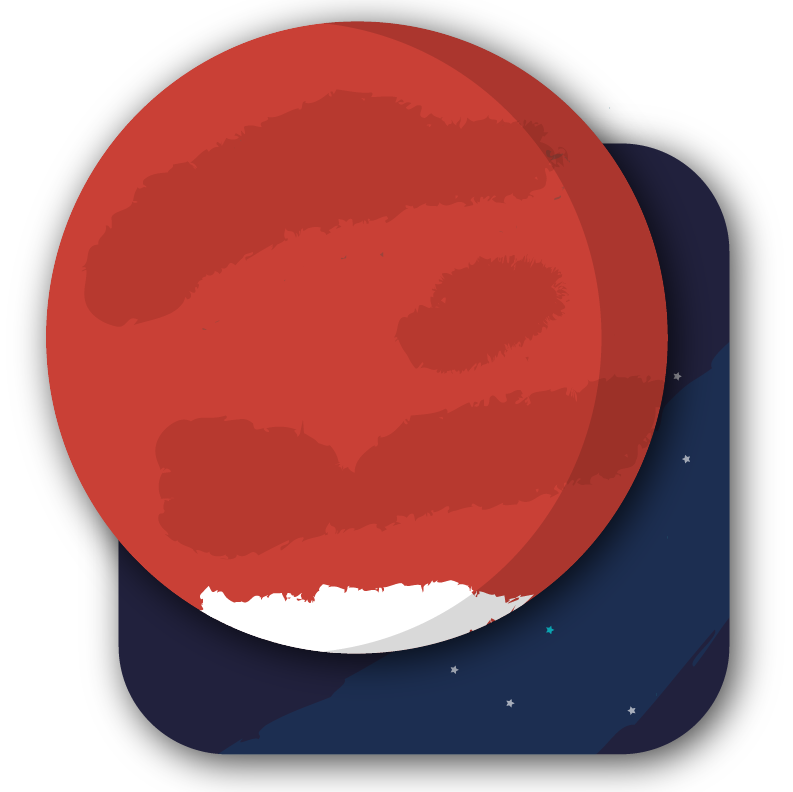 Preparing for Mars: What is it like there?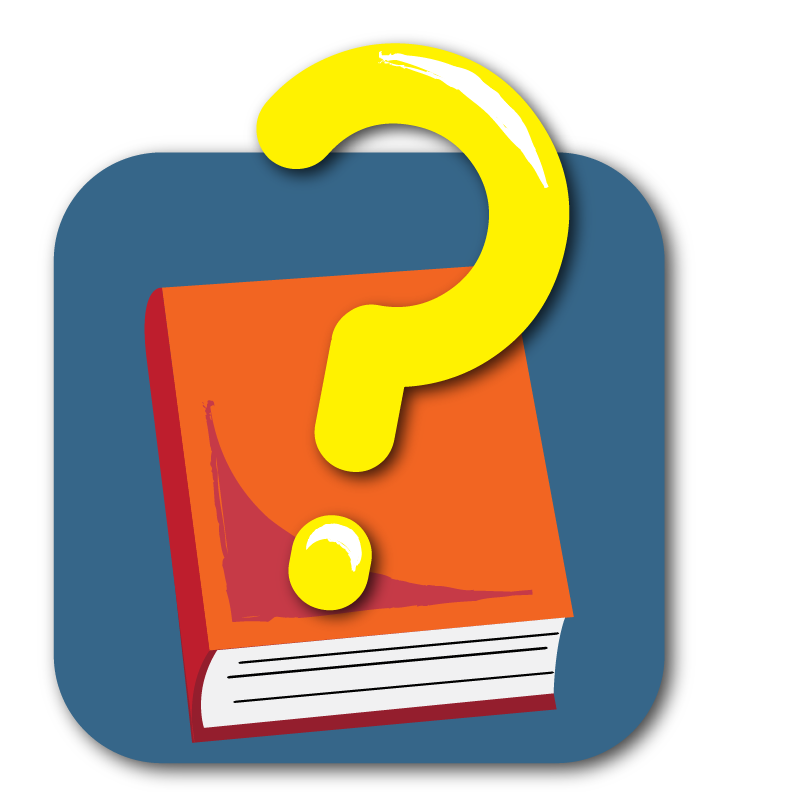 Launching to Mars: How will you get there?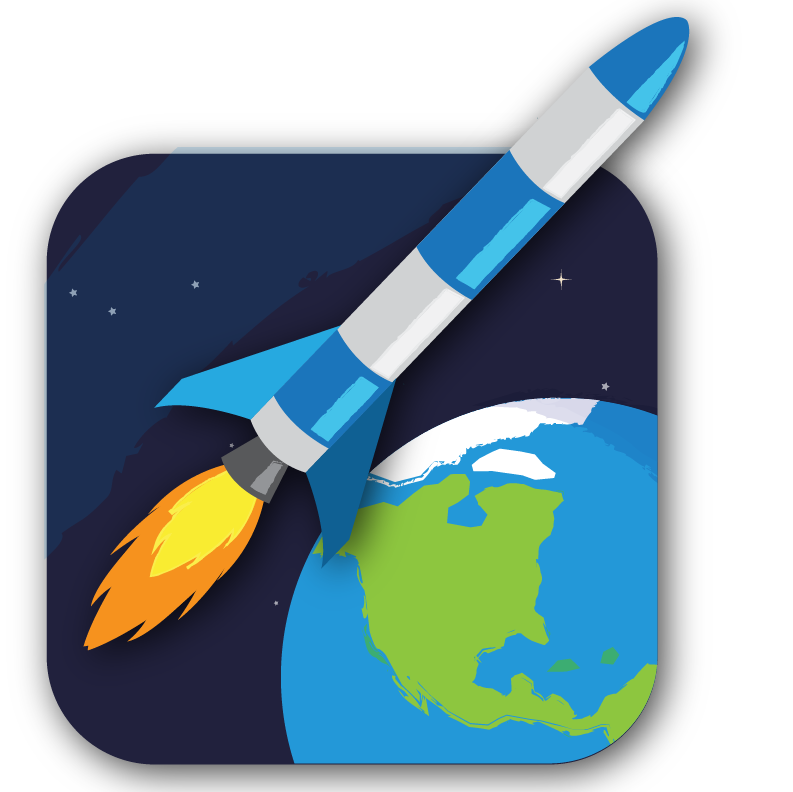 Driving on Mars: How will you tell the rover where to go?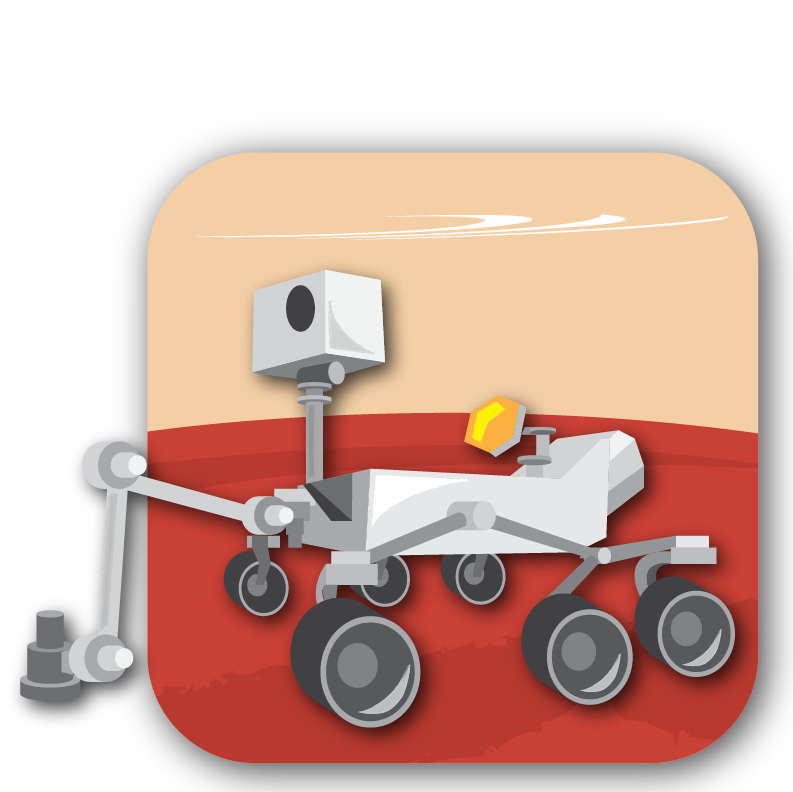 Mission to Mars: A Scavenger Hunt!Print this page and use a pen to write your answer next to the matching answer number.SECRET WORD: Answer 1Answer 3Answer 2Answer 4Answer 5Answer 6